PART B - ORGANISATION & BACKGROUNDDetails of Organisation/Business DirectorateThe post holder works as part of International Defence Training (Royal Navy) (IDT(RN)) and is primarily responsible for day to day management of the team on behalf of the SO1 IDT(RN). The post holder works across all aspects of IDT(RN) business, developing Defence Engagement and IG opportunities and in collaboration with Team Fisher to modernise and develop modern and progressive RN training for international partners.Job PurposeThe post holder will be required to deputise for the SO1 IDT and subject to delegated authority will be required to:Work in collaboration with Team Fisher, managing IDT business activities, liaising with internal and external stakeholders and supervising the progress of workstreams and activity programmes out to one year.Assist with the management of IDT Government to Government (GtoG) activity in accordance with JSP510 and local guidelines.Advise and liaise with MOD and Navy Commercial finance officers on contract/licence/pricing requirements for Wider Markets (WM).Ensure that proposed GtoG and WM activity complies with policy and guidance - particularly legal, insurance and pricing requirements.As part of the Team Fisher modernisation agenda, regularly review, refresh, and modernise IDT course offerings to meet evolving international partner needs. 1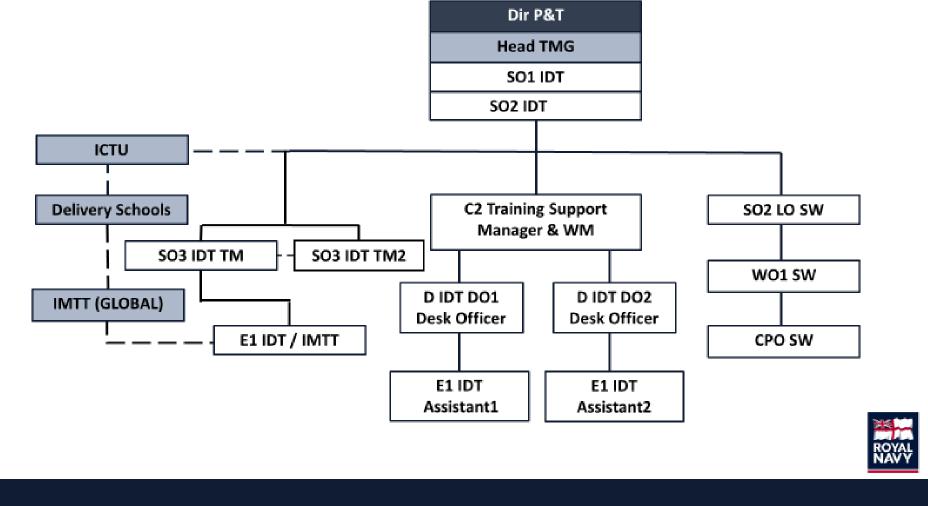 PART D - AUTHORITYThe SO2 IDT(RN) has the following authority:In support of core IDT activity, liaise with internal and external authorities up to 1*.3PART E - SUCCESS PROFILESThe following competencies, experience and behaviours are necessary for the role of IDT(RN) COS:Competencies:In date for all NCT mandatory training.Protecting Information Levels 1, 2 & 3.ICSC(M) (Desirable)Knowledge and experience:Knowledge of JSP 510 IDT, JSP 622 TM & BR 3 (Naval Personnel Management) (essential).Broad leadership and management experience, at sea, Ops, HQ & in training (essential).Experience of training delivery in a RN or professional environment (essential).Experience of leading or participating in the senior management of training and education delivery organisations (desirable).Experience of developing and maintaining constructive working relationships with partner organisations / commercial partners or working within a commercial environment (desirable).Behaviours:Leadership.Communicating and Influencing.Working Together.Seeing the Big Picture.Making Effective Decisions.Achieving Commercial Outcomes.Delivering at Pace.PART F - LEARNING & DEVELOPMENT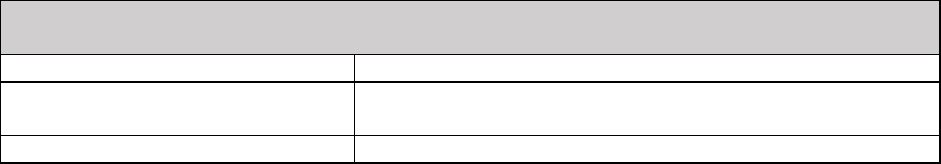 TERMS OF REFERENCE: TMG IDT(RN) COSTERMS OF REFERENCE: TMG IDT(RN) COSPART A – POST DETAILSPART A – POST DETAILSPost TitleSO2 IDT(RN)GradeOF3LocationPhoenix Building, Whale IslandJPA Number2116638HRMS Job Family/Job CodeLine Manager Name/GradeTMG IDT(RN) SO1Day-to-day Supervisor (if different)Countersigning Officer Name/GradeComdt TMGWorking Pattern(FT/PT/Alternative)/hoursFTSecurity Clearance RequiredSCPART C - RESPONSIBILITIESPART C - RESPONSIBILITIESResponsible for:PercentageWork in collaboration with Team Fisher, managing all IDT business activities, liaising with internal and external stakeholders and supervising the progress of workstreams and activity programmes out to one year.30%Assist with the management of IDT Government to Government (GtoG) activity in accordance with JSP510 and local guidelines.10%Advise and liaise with MOD and Navy Commercial finance officers on contract/licence/pricing requirements for Wider Markets (WM).10%Ensure that proposed GtoG and WM activity complies with policy and guidance - particularly legal, insurance and pricing requirements.10%As part of the Team Fisher modernisation agenda, regularly review, refresh, and modernise IDT course offerings to meet evolving international partner needs.10%Represent SO1 IDT in both the UK and overseas, promoting IDT objectives and in doing so, supporting broader Defence Engagement priorities and the Global Britton and prosperity agenda5%Attend IDT and TMG Command Group level meetings – empowered to provide updates on all matters of core IDT business including morale, welfare and whole-ship training.5%Provide SME input to staff papers, briefings and other correspondence on the subject of international training.5%Lead on the IDT Management of Information (MI) and executive issues, including Security (working with TMG USO on pan-TMG issues).5%Act as a line manager and Divisional Officer, overseeing the welfare of the workforce and coordinating reporting and whole-ship training, ensuring all mandatory Civil Service and military training is achieved. Oversee the induction of all new team members following TMG processes. Act as the focal point for the dissemination of policy matters.5%Ensure that the highest values and standards of the Service are maintained with emphasis on all aspects of diversity and inclusivity.5%